от «_28_» __12___  2017 г.		                                                             № _2063_Об утверждении муниципальнойпрограммы МО «Город Мирный»«Энергосбережение и повышение энергетической эффективности в системах коммунальной инфраструктуры» на 2018-2022 гг.В соответствии с Федеральным законом от 06.10.2003 № 131-ФЗ «Об общих принципах организации местного самоуправления в Российской Федерации», Постановлением городской Администрации от 12.12.2014 № 820 «О порядке разработки, реализации и оценки эффективности муниципальных программ муниципального образования «Город Мирный" Мирнинского района Республики Саха (Якутия)», Постановлением городской Администрации от 08.12.2017 г. №1914 «О Перечне муниципальных программ МО «Город Мирный», городская Администрация постановляет:Утвердить прилагаемую муниципальную программу МО «Город Мирный» «Энергосбережение и повышение энергетической эффективности в системах коммунальной инфраструктуры» на период 2018-2022 гг. Опубликовать настоящее Постановление в порядке, установленном Уставом МО «Город Мирный».Контроль исполнения настоящего Постановления оставляю за собой.Глава города					                                              К.Н. АнтоновУтвержденаПостановлением городской Администрацииот «_28_» __12__ 2017 г. №_2063__Муниципальная программаМО «Город Мирный» «Энергосбережение и повышение энергетической эффективности в системах коммунальной инфраструктуры» на 2018-2022 гг.(в редакции Постановления № 620 от 24.05.2018, № 860 от 11.07.2018, № 1736 от   20.12.2018, № 471 10.04.2019, № 945 от 09.07.2019, № 1671 от 30.12.2019, № 256 от 06.03.2020, № 405 от 21.04.2020, № 775 от 06.08.2020, № 125 от 05.02.2021, № 438 от 13.04.2021, № 655 от 04.06.2021, № 879 от 22.07.2021, № 1316 от 26.11.2021, № 95 от 03.02.2022, № 479 от 29.04.2022, № 802 от 08.07.2022, № 1634 от 14.12.2022)г. Мирный 2017 г.Программа«Энергосбережение и повышение энергетической эффективности в системах коммунальной инфраструктуры» на 2018-2022 гг. 1. Паспорт программы2. Характеристика проблемыНастоящая программа разработана в целях реализации Федерального закона от 23.11.2009 №261-ФЗ «Об энергосбережении и повышении энергетической эффективности и о внесении изменений в отдельные законодательные акты Российской Федерации» (далее – Закон). Данная программа определяет основные направления деятельности городской Администрации, предприятий и организаций МО «Город Мирный» в области энергосбережения и повышения энергетической эффективности на период до 2022 года. Планирование целевых показателей и мероприятий по программе ведется для создания необходимых условий для перевода жилищно-коммунальной системы города Мирного на энергосберегающий путь развития.Мероприятия предыдущих программ велись по следующим направлениям:оборудование узлами учета объектов бюджетной сферы;эксплуатация жилищного фонда с применением новейших энергосберегающих технологий;установка стеклопакетов в местах общего пользования;прокладка распределительных сетей газопровода для перехода на газовое теплоснабжение;организацией и проведением работ по утеплению межпанельных швов жилых домов. приобретение и замена алюминиевых проводов уличного освещения на самонесущий изолированный провод;организация общестроительных работ в жилищном фонде.На предстоящий период следует продолжить работу по реализации выработанных направлений, а также при планировании мероприятий учитывать возможность усовершенствования технологий, позволяющих повысить качество оказываемых  услуг.Обязательное применение приборов учета и регулирования потребления энергоресурсов предусмотрено Законом Российской Федерации от 23.11.2009 № 261-ФЗ"Об энергосбережении", Гражданским кодексом Российской Федерации, а также постановлениями Правительства Российской Федерации от 02.11.1995 № 1087 «О неотложных мерах по энергосбережению" и от 08.06.1997 № 832"О повышении эффективности использования энергетических ресурсов и воды предприятиями и организациями бюджетной сферы».Общее количество многоквартирных жилых домов (далее-МКД) за исключением домов блокированной застройки города Мирного составляет 419 домов с общей площадью 726 367,2 м².Планируется установить индивидуальные приборы учета горячей и холодной воды в 98 квартирах находящихся в муниципальной собственности.Анализ показывает, что в большинстве случаев фактическое потребление тепла составляет 50-60% от расчетных нагрузок по отоплению и ХГВС.Постоянный рост тарифов на электроэнергию заставляет задуматься об энергосбережении и искать пути максимально безболезненного для потребителя снижения энергопотребления. Выходом из сложившегося положения является замена светильников с обычными лампами накаливания на современные энергосберегающие (светодиодные). Основная задача данных светильников — покончить с темными подъездами, перегоревшими и разбитыми лампочками, гудящими, моргающими светильниками.На обслуживании МО «Город Мирный» находятся 33 объектов уличного освещения с общим количеством светильников 1309 ед. Всего за период с 2014 по 2016 г.г. установлено 77 энергосберегающих светильников уличного освещения, в 2017 году – 44 по ул. Нагорной и ул. Н6абережной.За период с 2014-2016 гг. установлено 236 антивандальных светодиодных светильников подъездного освещения в 16 жилых домах.Сегодня установка стеклопакетов и пластиковых окон является отличным решением для увеличения тепло- и звукоизоляции внутри помещений. Популярность этого процесса обеспечивается значительным количеством преимуществ, которые дает установка стеклопакетов. Однако, при этом изменяются определенные параметры микроклимата в помещении, что обеспечивается увеличением герметичности окон. Замена старых деревянных окон и установка стеклопакетов на их место приводит кувеличению температуры в помещении примерно на 7-15 градусов.В 2014 г. приобретены и установлены стеклопакеты в местах общего пользования в жилом доме по ул.Комсомольская 2 "А», в 2015 г. по ул. Советской 11/1, Солдатова 16, Комсомольская 2, в 2016 г. по ул. Советская 19А, 11/4 и Тихонова 29/1. Наряду с установкой стеклопакетов, важная роль принадлежит теплоизоляционным работам на зданиях старой застройки. В этом случае необходимо нанесение на стены зданий дополнительных теплоизоляционных слоев. В качестве утеплителя наружных поверхностей могут применяться минераловатные и стекловатные утеплители, пенополистиролы, торкретполистиролбетон, наносимый на поверхность стен. Теплоизоляция перекрытий и покрытий может осуществляться насыпными, напыляемыми и наливными плитными утеплителями (пенополистирол, пенополиуретан, минераловатные и стекловолокнистые маты и плиты).За период 2014-2017 г.г. проведены работы по изоляции ограждающих конструкций жилых домов  и производственных муниципальных помещений в т.ч. в 2014 г. утепление гараж стоянки базы МУП «МПАТП», в 2016 г. в 13 жилых домах по адресам:  Тихонова 9 (102 м.п.), 7 (36 м.п.), 3/1 (55 м.п.); Солдатова 4 (66 м.п.), 10 (105 м.п.), 2/1 (127 м.п.), 15 (30 м.п.); Советская 13/4 (18 м.п.), 18 (18 м.п.), 18/1 (18 м.п.; 50 лет Октября 2/1 (10 м.п.). В 2017 по 40 адресам (квартирам) выполнены мероприятия по изоляции ограждающих конструкций зданий (утепление межпанельных швов) общей протяженностью 1070,51 п.м.Одной из немаловажных  статей программы является запланированная прокладка газопровода. За 2015 год выполнены работы по прокладке газопровода общим объемом  2 070 м.п. трубопровда, из них: – «Газопровод. Наружные газопроводы. V пусковой комплекс ул. Комсомольская»: труба 89х5,0 мм.; протяженность 297 м.п.; способ прокладки подземный, надземный; рабочее давление 0,003 Мпа;– «Газопровод. Наружные газопроводы. V пусковой комплекс ул. Некрасова»: труба 89х5,0 мм., 219х7,0 мм., 57х4,0 мм.; протяженность 367м.п.; способ прокладки подземный; рабочее давление 0,003 Мпа;– «Газопровод. Наружные газопроводы. VII пусковой комплекс ул. Весенняя и ул. 8 Марта»: труба 76х4,0 мм., 108х4,0 мм.; протяженность 505 м.п., способ прокладки подземный; рабочее давление 0,003 МПа;- «Газопровод. Наружные газопроводы. VI пусковой комплекс ул. Гагарина»: труба 89х4,0 мм., 219х7,0 мм., 57х4,0 мм., 159х4,5 мм.; протяженность 901 м.; способ прокладки подземный; рабочее давление 0,003 Мпа (за счет средств АО «АЛРОСА – Газ»).  3. Основные цели и задачи программыПрограмма разработана в целях перевода городского жилищно-коммунального хозяйства на энергосберегающий путь развития путем выполнения комплекса мероприятий по энергосбережению на основе использования новейших технологий и передового опыта.		Основная задача программы: внедрение энергосберегающих технологий и повышение энергетической эффективности в системах коммунальной инфраструктуре 4. Перечень программных мероприятийПрограмма предусматривает ежегодное выполнение мероприятий (приложение), направленных на энергосберегающий путь развития за счет обновления и усовершенствования энергосберегающих средств, включающих организационно - проектные, строительные и другие программные действия с указанием видов (состава) и объемов работ, источников финансирования, сроков выполнения и исполнителей работ. Основой программы является: Мероприятие по энергосбережению и повышению энергетической эффективности на объектах муниципальной собственностиВ период реализации программы планируется проведение работ по газификации здания МБУ «ГЖКХ», здания МУП «МСМЭП» и площади «ХХХ-летия победы» в т.ч. разработка проектной документации и проведение промышленной экспертизы проекта.При реализации мероприятия по капитальному ремонту сетей тепло-, водоснабжения и водоотведения планируется выполнить замену изношенных сетей, с целью снижения уровня потерь тепловой энергии, снижения доли сетей, нуждающихся в замене.Реализация программы позволит обеспечить население города бесперебойным, безопасным предоставлением коммунальных услуг, поэтапно восстановить ветхие аварийные сети ТВСиК. В процессе реализации программы планируется выполнить  мероприятия по установке энергосберегающих светильников уличного и подъездного освещения, замена кабелей уличного освещения, На данный момент энергосберегающие светодиодные лампы и светильники используются практически повсеместно, активно завоевывая отечественный рынок. Это, в первую очередь, связано с тем, что энергосберегающие светильники обладают существенными преимуществами, которые позволяют говорить об их превосходстве над другими типами источников освещения. Светодиодное освещение позволяет снизить расходы на электроэнергию в 3 раза. Срок службы светодиодных светильников более 20 лет. Срок окупаемости энергосберегающих светильников составляет 4,5 месяца.Ремонт светильников уличного освещения (в связи с чувствительностью светодиодных светильников к перепадам напряжения).Для увеличения надежности бесперебойной подачи электроэнергии потребителям, сокращения общих расходов на эксплуатацию, (за счёт сокращения ремонтных работ провода сип), снижения общих потерь электроэнергии в линиях электропередач программой запланирована замена алюминиевых проводов на самонесущий изолированный провод.Общая потребность в установке стеклопакетов для многоквартирных каменных жилых домов постройки ранее 2000 г. составляет 155 домов. Жилищный фонд города Мирного состоит из многоквартирных каменных и деревянных жилых домов, и частного сектора. Физическое состояние жилищного фонда города неоднородно часть его имеет значительный физический износ, нуждается в проведении капитального ремонта, реконструкции либо подлежит сносу. Из-за ветхости зданий старой постройки, превышены нормативы потери энергоресурсов, износ жилищного фонда очень велик и продолжает увеличиваться.Для создания нормативного теплового режима в местах общего пользования в многоквартирных жилых домах программой предусмотрены мероприятия по замене старых деревянных окон на стеклопакеты и работы по изоляции ограждающих конструкций (утепление межпанельных швов).5. Ресурсное обеспечение программы6. Механизм реализации программы Реализация программы осуществляется путём исполнения мероприятий, являющихся стратегическими направлениями достижения поставленной цели. Программные мероприятия подробно изложены в главе 4.Реализация программы осуществляется на основе муниципальных контрактов (договоров) на закупку и поставку продукции для муниципальных нужд, заключаемых муниципальными заказчиками. Отбор объектов и проектов программных мероприятий и их исполнителей производится на конкурсной основе в соответствии с Федеральным законом от 05.04.2013 № 44-ФЗ «О контрактной системе в сфере закупок товаров, работ, услуг для обеспечения государственных и муниципальных нужд».С целью освещения целей и задач программы и привлечения населения к ее реализации, соответствующие исполнители мероприятий программы организуют информационно - разъяснительную работу с населением через средства массовой информации.В программу могут вноситься изменения и дополнения в связи с изменением действующей нормативно-правовой базы и с учетом социально-экономического положения МО «Город Мирный».Управление реализацией программы и контроль её исполнения осуществляется в соответствии Постановлением городской Администрации от 12.12.2014 № 820 "О порядке разработки, реализации и оценки эффективности муниципальных программ муниципального образования "Город Мирный" Мирнинского района Республики Саха (Якутия)".Общая координация хода выполнения программы осуществляется Главой МО «Город Мирный».Общее текущее управление и оперативный контроль реализации программы возлагается на 1-го Заместителя Главы по ЖКХ, имущественным и земельным отношениям.Управление реализацией программы и контроль её исполнения осуществляется в форме отчета и мониторинга.  7. Оценка эффективности реализации программыОценка эффективности программы осуществляется в соответствии с  Постановлением городской Администрации от 12 декабря 2014 года № 820  «О порядке разработки, реализации и оценки эффективности муниципальных программ  муниципального образования «Город Мирный» Мирнинского района Республики Саха (Якутия)» и будет осуществлена на основе следующих целевых индикаторов (таблица 1).Оценка эффективности подпрограммы осуществляется Координатором подпрограммы  по итогам ее исполнения за отчетный финансовый год и в целом после завершения её реализации.Оценка эффективности муниципальной подпрограммы будет ежегодно производиться на основе использования системы целевых индикаторов, которая обеспечит мониторинг динамики изменений за оцениваемый период, с целью уточнения задач и мероприятий подпрограммы.Для оценки эффективности программы используются целевые индикаторы (таблица 1).Расчет оценки выполнения индикаторов программы1. Применяется для индикаторов, значение которых приводится в числовом выражении:                                      I факт                             I n = -----------, где:                                       I план                                I n -  значение   n-го   индикатора,   расчет  которого приводится в числовом выражении;I факт - фактическое значение индикатора (показателя);I план - плановое значение индикатора (показателя).2. Применяется для расчёта интегрального значения индикатора, определяющего эффективность реализации Подпрограммы:                                      SUM I                               R = ----------, где:                                         nR  - интегральная оценка программы; SUM I – сумма всех индикаторов;n  - количество индикаторов.На основании проведенной оценки эффективность реализации программы ранжируется следующим образом:- если показатель превышает 0,8 - цели программного мероприятия достигнуты;- если показатель составит менее 0,8 - цели программного мероприятия не достигнуты.По итогам проведенной оценки эффективности реализации программы могут быть внесены следующие предложения по дальнейшей реализации программы:а) о корректировке целей, задач, перечня мероприятий программы;б) о смене форм и методов управления реализации программы;в) о сокращении финансирования программы за счет средств местного бюджета.3. Оценка эффективности программы за весь срок  её реализации определяется как среднее арифметическое интегральных оценок, определяющих эффективность реализации программы за каждый год.Таблица 1СИСТЕМА ИНДИКАТОРОВ (ПОКАЗАТЕЛЕЙ) МУНИЦИПАЛЬНОЙ ПРОГРАММЫ МО «ГОРОД МИРНЫЙ» (значения указаны нарастающим итогом)АДМИНИСТРАЦИЯМУНИЦИПАЛЬНОГО ОБРАЗОВАНИЯ«Город Мирный»МИРНИНСКОГО РАЙОНАПОСТАНОВЛЕНИЕ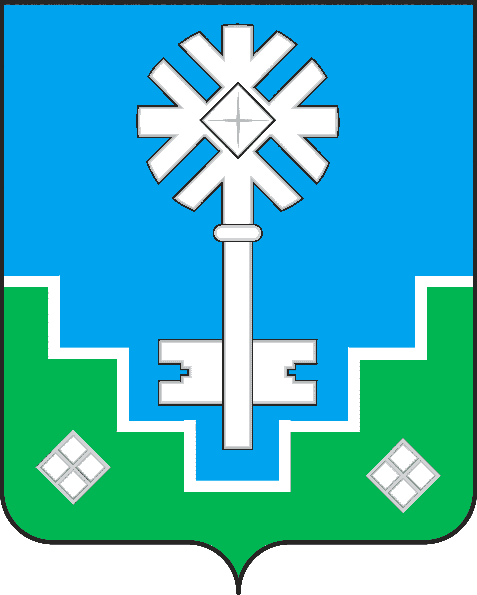 МИИРИНЭЙ ОРОЙУОНУН«Мииринэйкуорат»МУНИЦИПАЛЬНАЙ ТЭРИЛЛИИДЬАhАЛТАТАУУРААХНаименование программы  «Энергосбережение и повышение энергетической эффективности в системах коммунальной инфраструктуры»  на 2018-2022 гг. Дата принятия решения о разработке программыРаспоряжение Администрации МО «Город Мирный» от 12.07.2016 №284 «Об утверждении перечня муниципальных программ МО «Город Мирный», назначенных к разработке и утверждению на 2017-2022 годы в новой редакции»,Постановление городской Администрации от 08.12.2017 г. №1914 «О Перечне муниципальных программ МО «Город Мирный»Координатор программы1-й Зам. Главы по ЖКХ, имущественным и земельным отношениям Администрации муниципального образования «Город Мирный»Основной разработчик, исполнитель программы МКУ «Управление жилищно-коммунального хозяйства» МО «Город Мирный»Цель программы Повышение энергосбережения муниципальных объектов городского жилищно-коммунального хозяйства и многоквартирных жилых домов.Задачи программыВнедрение энергосберегающих технологий и повышение энергетической эффективности в системах коммунальной инфраструктуреСроки и этапы реализации программы2018-2022 годы.Перечень основных мероприятийМероприятия по строительству газопровода.Мероприятия по капитальному ремонту сетей тепло-, водоснабжения и водоотведения.Мероприятия по установке энергосберегающих светильников уличного и подъездного освещения, замена кабелей уличного освещения.Мероприятия по капитальному ремонту муниципального имущества.Механизм реализации программыРеализация программы за счет средств местного бюджета осуществляется на основе муниципальных контрактов (договоров) на закупку и поставку продукции для муниципальных нужд, заключаемых муниципальными заказчиками. Отбор объектов и проектов программных мероприятий и их исполнителей производится на основе открытых торгов в соответствии с Федеральным законом от 05.04.2013 № 44-ФЗ «О контрактной системе в сфере закупок товаров, работ, услуг для обеспечения государственных и муниципальных нужд».Объем и источники финансирования программы Всего: 11 284 143,94 руб. Государственный бюджет РС (Я) – 0,00 руб.Бюджет МО «Город Мирный» - 3 841 675,00 руб.Бюджет МО «Город Мирный» - 7 442 468,94 руб.Иные источники – 0,00 руб.Ожидаемые конечные результаты реализации программыОснащение 130 МКД энергосберегающими светильниками подъездного освещения. Повышение качества, надежности и бесперебойности подачи энергоресурсов за счет обновления и усовершенствования энергосберегающих средств. Сокращение расходов на энергообеспечение муниципальных организаций и за счет частичного перевода на другие виды топлива (газ).Переход на оплату населением за фактически потребленные энергоресурсы по показаниям приборов учета.Перечень индикаторов эффективности мероприятий программы Протяженность проложенного (новое строительство) газопровода (м.п.)Количество муниципальных квартир, в которых установлены индивидуальные приборы учета горячей и холодной воды (шт).Количество энергосберегающих светодиодных светильников уличного освещения (шт).Количество жилых домов, оснащенных современными антивандальными светодиодными светильниками в местах общего пользования (шт.).Система организации контроля исполнения программыОперативный контроль осуществляется в форме отчёта  и мониторинга в соответствии с Положением о порядке разработки, реализации и оценки эффективности муниципальных  программ, утвержденным Постановлением городской Администрации от 12.12.2014 № 820.ВсегоВ т. ч. Гос. бюджет РС(Я)Бюджет МО «Мирнинский район»Бюджет МО «Город Мирный»Иные источники2018-2022 годы11 284 143,940,003 841 675,007 442 468,940,0020187 098 978,000,003 841 675,003 257 303,000,0020190,000,000,000,000,002020870 377,000,000,00870 377,000,002021416 963,890,000,00416 963,890,0020222 897 825,050,000,002 897 825,050,00№п/пПрограммные мероприятияОжидаемый результат от реализованных программных мероприятий (в натуральном выражении (эффект)Значение индикаторов (показателей)Значение индикаторов (показателей)Значение индикаторов (показателей)Значение индикаторов (показателей)Значение индикаторов (показателей)Значение индикаторов (показателей)№п/пПрограммные мероприятияОжидаемый результат от реализованных программных мероприятий (в натуральном выражении (эффект)Базовый 2017 г.Прогнозный периодПрогнозный периодПрогнозный периодПрогнозный периодПрогнозный период№п/пПрограммные мероприятияОжидаемый результат от реализованных программных мероприятий (в натуральном выражении (эффект)Базовый 2017 г.2018 г.2019 г.2020 г.2021 г.2022 г.123456789Цель: Повышение энергосбережения муниципальных объектов городского жилищно-коммунального хозяйства и многоквартирных жилых домов.Цель: Повышение энергосбережения муниципальных объектов городского жилищно-коммунального хозяйства и многоквартирных жилых домов.Цель: Повышение энергосбережения муниципальных объектов городского жилищно-коммунального хозяйства и многоквартирных жилых домов.Цель: Повышение энергосбережения муниципальных объектов городского жилищно-коммунального хозяйства и многоквартирных жилых домов.Цель: Повышение энергосбережения муниципальных объектов городского жилищно-коммунального хозяйства и многоквартирных жилых домов.Цель: Повышение энергосбережения муниципальных объектов городского жилищно-коммунального хозяйства и многоквартирных жилых домов.Цель: Повышение энергосбережения муниципальных объектов городского жилищно-коммунального хозяйства и многоквартирных жилых домов.Цель: Повышение энергосбережения муниципальных объектов городского жилищно-коммунального хозяйства и многоквартирных жилых домов.Цель: Повышение энергосбережения муниципальных объектов городского жилищно-коммунального хозяйства и многоквартирных жилых домов.1Строительство газопроводаПротяженность проложенного (новое строительство) газопровода  (м.п.)2 070207001 000002Приобретение и установка индивидуальных приборов учёта в квартирах, находящихся в муниципальной собственностиКоличество квартир, в которых установлены приборы учета (шт.)407001326153Установка энергосберегающих светильников Количество светодиодных светильников уличного освещения, (шт.).1071610001153Установка энергосберегающих светильников Количество МКД, оснащенных светодиодными светильниками подъездного освещения (шт.).21420000ПриложениеПриложениеПриложениеПриложениеПриложениеПриложениеПриложениеПриложениеПриложениеПриложениек Постановлению городской Администрациик Постановлению городской Администрациик Постановлению городской Администрациик Постановлению городской Администрациик Постановлению городской Администрациик Постановлению городской Администрациик Постановлению городской Администрациик Постановлению городской Администрациик Постановлению городской Администрациик Постановлению городской Администрацииот "28" _12_ 2017г. № _2063_от "28" _12_ 2017г. № _2063_от "28" _12_ 2017г. № _2063_от "28" _12_ 2017г. № _2063_от "28" _12_ 2017г. № _2063_от "28" _12_ 2017г. № _2063_от "28" _12_ 2017г. № _2063_от "28" _12_ 2017г. № _2063_от "28" _12_ 2017г. № _2063_от "28" _12_ 2017г. № _2063_СИСТЕМА ПРОГРАММНЫХ МЕРОПРИЯТИЙ МУНИЦИПАЛЬНОЙ ПРОГРАММЫСИСТЕМА ПРОГРАММНЫХ МЕРОПРИЯТИЙ МУНИЦИПАЛЬНОЙ ПРОГРАММЫСИСТЕМА ПРОГРАММНЫХ МЕРОПРИЯТИЙ МУНИЦИПАЛЬНОЙ ПРОГРАММЫСИСТЕМА ПРОГРАММНЫХ МЕРОПРИЯТИЙ МУНИЦИПАЛЬНОЙ ПРОГРАММЫСИСТЕМА ПРОГРАММНЫХ МЕРОПРИЯТИЙ МУНИЦИПАЛЬНОЙ ПРОГРАММЫСИСТЕМА ПРОГРАММНЫХ МЕРОПРИЯТИЙ МУНИЦИПАЛЬНОЙ ПРОГРАММЫСИСТЕМА ПРОГРАММНЫХ МЕРОПРИЯТИЙ МУНИЦИПАЛЬНОЙ ПРОГРАММЫСИСТЕМА ПРОГРАММНЫХ МЕРОПРИЯТИЙ МУНИЦИПАЛЬНОЙ ПРОГРАММЫСИСТЕМА ПРОГРАММНЫХ МЕРОПРИЯТИЙ МУНИЦИПАЛЬНОЙ ПРОГРАММЫСИСТЕМА ПРОГРАММНЫХ МЕРОПРИЯТИЙ МУНИЦИПАЛЬНОЙ ПРОГРАММЫ«ЭНЕРГОСБЕРЕЖЕНИЕ И ПОВЫШЕНИЕ ЭНЕРГЕТИЧЕСКОЙ ЭФФЕКТИВНОСТИ В СИСТЕМАХ КОММУНАЛЬНОЙ ИНФРАСТРУКТУРЫ» НА 2018-2022 ГОДЫ«ЭНЕРГОСБЕРЕЖЕНИЕ И ПОВЫШЕНИЕ ЭНЕРГЕТИЧЕСКОЙ ЭФФЕКТИВНОСТИ В СИСТЕМАХ КОММУНАЛЬНОЙ ИНФРАСТРУКТУРЫ» НА 2018-2022 ГОДЫ«ЭНЕРГОСБЕРЕЖЕНИЕ И ПОВЫШЕНИЕ ЭНЕРГЕТИЧЕСКОЙ ЭФФЕКТИВНОСТИ В СИСТЕМАХ КОММУНАЛЬНОЙ ИНФРАСТРУКТУРЫ» НА 2018-2022 ГОДЫ«ЭНЕРГОСБЕРЕЖЕНИЕ И ПОВЫШЕНИЕ ЭНЕРГЕТИЧЕСКОЙ ЭФФЕКТИВНОСТИ В СИСТЕМАХ КОММУНАЛЬНОЙ ИНФРАСТРУКТУРЫ» НА 2018-2022 ГОДЫ«ЭНЕРГОСБЕРЕЖЕНИЕ И ПОВЫШЕНИЕ ЭНЕРГЕТИЧЕСКОЙ ЭФФЕКТИВНОСТИ В СИСТЕМАХ КОММУНАЛЬНОЙ ИНФРАСТРУКТУРЫ» НА 2018-2022 ГОДЫ«ЭНЕРГОСБЕРЕЖЕНИЕ И ПОВЫШЕНИЕ ЭНЕРГЕТИЧЕСКОЙ ЭФФЕКТИВНОСТИ В СИСТЕМАХ КОММУНАЛЬНОЙ ИНФРАСТРУКТУРЫ» НА 2018-2022 ГОДЫ«ЭНЕРГОСБЕРЕЖЕНИЕ И ПОВЫШЕНИЕ ЭНЕРГЕТИЧЕСКОЙ ЭФФЕКТИВНОСТИ В СИСТЕМАХ КОММУНАЛЬНОЙ ИНФРАСТРУКТУРЫ» НА 2018-2022 ГОДЫ«ЭНЕРГОСБЕРЕЖЕНИЕ И ПОВЫШЕНИЕ ЭНЕРГЕТИЧЕСКОЙ ЭФФЕКТИВНОСТИ В СИСТЕМАХ КОММУНАЛЬНОЙ ИНФРАСТРУКТУРЫ» НА 2018-2022 ГОДЫ«ЭНЕРГОСБЕРЕЖЕНИЕ И ПОВЫШЕНИЕ ЭНЕРГЕТИЧЕСКОЙ ЭФФЕКТИВНОСТИ В СИСТЕМАХ КОММУНАЛЬНОЙ ИНФРАСТРУКТУРЫ» НА 2018-2022 ГОДЫ«ЭНЕРГОСБЕРЕЖЕНИЕ И ПОВЫШЕНИЕ ЭНЕРГЕТИЧЕСКОЙ ЭФФЕКТИВНОСТИ В СИСТЕМАХ КОММУНАЛЬНОЙ ИНФРАСТРУКТУРЫ» НА 2018-2022 ГОДЫПЕРЕЧЕНЬ ПРОГРАММНЫХ МЕРОПРИЯТИЙПЕРЕЧЕНЬ ПРОГРАММНЫХ МЕРОПРИЯТИЙПЕРЕЧЕНЬ ПРОГРАММНЫХ МЕРОПРИЯТИЙПЕРЕЧЕНЬ ПРОГРАММНЫХ МЕРОПРИЯТИЙПЕРЕЧЕНЬ ПРОГРАММНЫХ МЕРОПРИЯТИЙПЕРЕЧЕНЬ ПРОГРАММНЫХ МЕРОПРИЯТИЙПЕРЕЧЕНЬ ПРОГРАММНЫХ МЕРОПРИЯТИЙПЕРЕЧЕНЬ ПРОГРАММНЫХ МЕРОПРИЯТИЙПЕРЕЧЕНЬ ПРОГРАММНЫХ МЕРОПРИЯТИЙПЕРЕЧЕНЬ ПРОГРАММНЫХ МЕРОПРИЯТИЙНомер проектаНаименование проекта (раздел, объект, мероприятие)Всего финансовых средствВсего финансовых средствГосударственный бюджет Республики Саха (Якутия)Бюджет МО "Мирнинский район"Бюджет МО "Город мирный"Иные источникиИсполнителиИсполнителиНомер проектаНаименование проекта (раздел, объект, мероприятие)Всего финансовых средствВсего финансовых средствГосударственный бюджет Республики Саха (Якутия)Бюджет МО "Мирнинский район"Бюджет МО "Город мирный"Иные источникиИсполнителиИсполнителиНомер проектаНаименование проекта (раздел, объект, мероприятие)Всего финансовых средствВсего финансовых средствГосударственный бюджет Республики Саха (Якутия)Бюджет МО "Мирнинский район"Бюджет МО "Город мирный"Иные источникиИсполнителиИсполнители1233567899Мероприятия по энергосбережению и повышению энергетической эффективности на объектах муниципальной собственности    11 284 143,94       11 284 143,94                       -           3 841 675,00        7 442 468,94                       -     2018      7 098 978,00         7 098 978,00                       -           3 841 675,00        3 257 303,00                       -     2019                       -                            -                         -                             -                            -                         -     2020         870 377,00            870 377,00                       -                             -             870 377,00                       -     2021         416 963,89            416 963,89                       -                             -             416 963,89                       -     2022      2 897 825,05         2 897 825,05                       -                             -          2 897 825,05                       -     1.Энергосбережение и повышение энергетической эффективности в системе ТВС и К и электроэнергетики      3 728 281,94         3 728 281,94                       -                             -          3 728 281,94                       -      МКУ "УЖКХ" МО "Город Мирный"  МКУ "УЖКХ" МО "Город Мирный" 2018         313 493,00            313 493,00                       -                             -             313 493,00   2019                       -                            -                         -                             -                            -     2020         100 000,00            100 000,00                       -                             -             100 000,00   2021         416 963,89            416 963,89                       -                             -             416 963,89   2022      2 897 825,05         2 897 825,05                       -                             -          2 897 825,05   1.1.Установка энергосберегающих светильников  уличного освещения                       -                            -                         -                             -                            -                         -      МКУ "УЖКХ" МО "Город Мирный"  МКУ "УЖКХ" МО "Город Мирный" 2018                       -                            -                            -     2019                       -                            -                            -     2020                       -                            -                            -     2021                       -                            -                            -     2022                       -                            -                            -     1.2.Ремонт энергосберегающих светильников      3 259 602,35         3 259 602,35                       -                             -          3 259 602,35                       -      МКУ "УЖКХ" МО "Город Мирный"  МКУ "УЖКХ" МО "Город Мирный" 2018         144 483,00            144 483,00           144 483,00   2019                       -                            -                            -     2020                       -                            -                            -     2021         316 794,30            316 794,30           316 794,30   2022      2 798 325,05         2 798 325,05        2 798 325,05   1.3.Модернизация, реконструкция декоративного уличного освещения201820192020202120221.4.Замена кабеля уличного освещения                       -                            -                         -                             -                            -                         -      МКУ "УЖКХ" МО "Город Мирный"  МКУ "УЖКХ" МО "Город Мирный" 2018                       -                            -                            -      МКУ "УЖКХ" МО "Город Мирный"  МКУ "УЖКХ" МО "Город Мирный" 2019                       -                            -                            -      МКУ "УЖКХ" МО "Город Мирный"  МКУ "УЖКХ" МО "Город Мирный" 2020                       -                            -                            -      МКУ "УЖКХ" МО "Город Мирный"  МКУ "УЖКХ" МО "Город Мирный" 2021                       -                            -                            -      МКУ "УЖКХ" МО "Город Мирный"  МКУ "УЖКХ" МО "Город Мирный" 2022                       -                            -                            -      МКУ "УЖКХ" МО "Город Мирный"  МКУ "УЖКХ" МО "Город Мирный" 1.5.Приобретение и установка индивидуальных приборов учёта в квартирах находящихся в муниципальной собственности         468 679,59            468 679,59                       -                             -             468 679,59                       -      МКУ "УЖКХ" МО "Город Мирный"  МКУ "УЖКХ" МО "Город Мирный" 2018         169 010,00            169 010,00           169 010,00   2019                       -                            -                            -     2020         100 000,00            100 000,00           100 000,00   2021         100 169,59            100 169,59           100 169,59   2022           99 500,00              99 500,00             99 500,00   2.Обеспечение энергетической эффективности в муниципальных зданиях, строениях, сооружениях      6 785 485,00         6 785 485,00                       -           3 841 675,00        2 943 810,00                       -      МКУ "УЖКХ" МО "Город Мирный"  МКУ "УЖКХ" МО "Город Мирный" 2018      6 785 485,00         6 785 485,00                       -           3 841 675,00        2 943 810,00   2019                       -                            -                         -                             -                            -     2020                       -                            -                         -                             -                            -     2021                       -                            -                         -                             -                            -     2022                       -                            -                         -                             -                            -     2.1.Общестроительные работы муниципального имущества      1 349 888,00         1 349 888,00                       -                             -          1 349 888,00                       -      МКУ "УЖКХ" МО "Город Мирный"  МКУ "УЖКХ" МО "Город Мирный" 2018      1 349 888,00         1 349 888,00        1 349 888,00   2019                       -                            -                            -     2020                       -                            -                            -     2021                       -                            -                            -     2022                       -                            -                            -     2.2.Изоляция ограждающих конструкций зданий (утепление межпанельных швов), чердачных помещений МКД.      5 435 597,00         5 435 597,00                       -           3 841 675,00        1 593 922,00                       -      МКУ "УЖКХ" МО "Город Мирный"  МКУ "УЖКХ" МО "Город Мирный" 2018      5 435 597,00         5 435 597,00         3 841 675,00        1 593 922,00   2019                       -                            -                            -     2020                       -                            -                            -     2021                       -                            -                            -     2022                       -                            -                            -     3.Устройство сетей электроснабжения МКД         770 377,00            770 377,00                       -                             -             770 377,00                       -      МКУ "УЖКХ" МО "Город Мирный"  МКУ "УЖКХ" МО "Город Мирный" 2018                       -                            -                            -     2019                       -                            -                            -     2020         770 377,00            770 377,00           770 377,00   2021                       -                            -                            -     2022                       -                            -                            -     4.Выполнение ПИР                       -                            -                         -                             -                            -                         -      МКУ "УЖКХ" МО "Город Мирный"  МКУ "УЖКХ" МО "Город Мирный" 2018                       -                            -                            -     2019                       -                            -                            -     2020                       -                            -                            -     2021                       -                            -                            -     2022                       -                            -                            -     